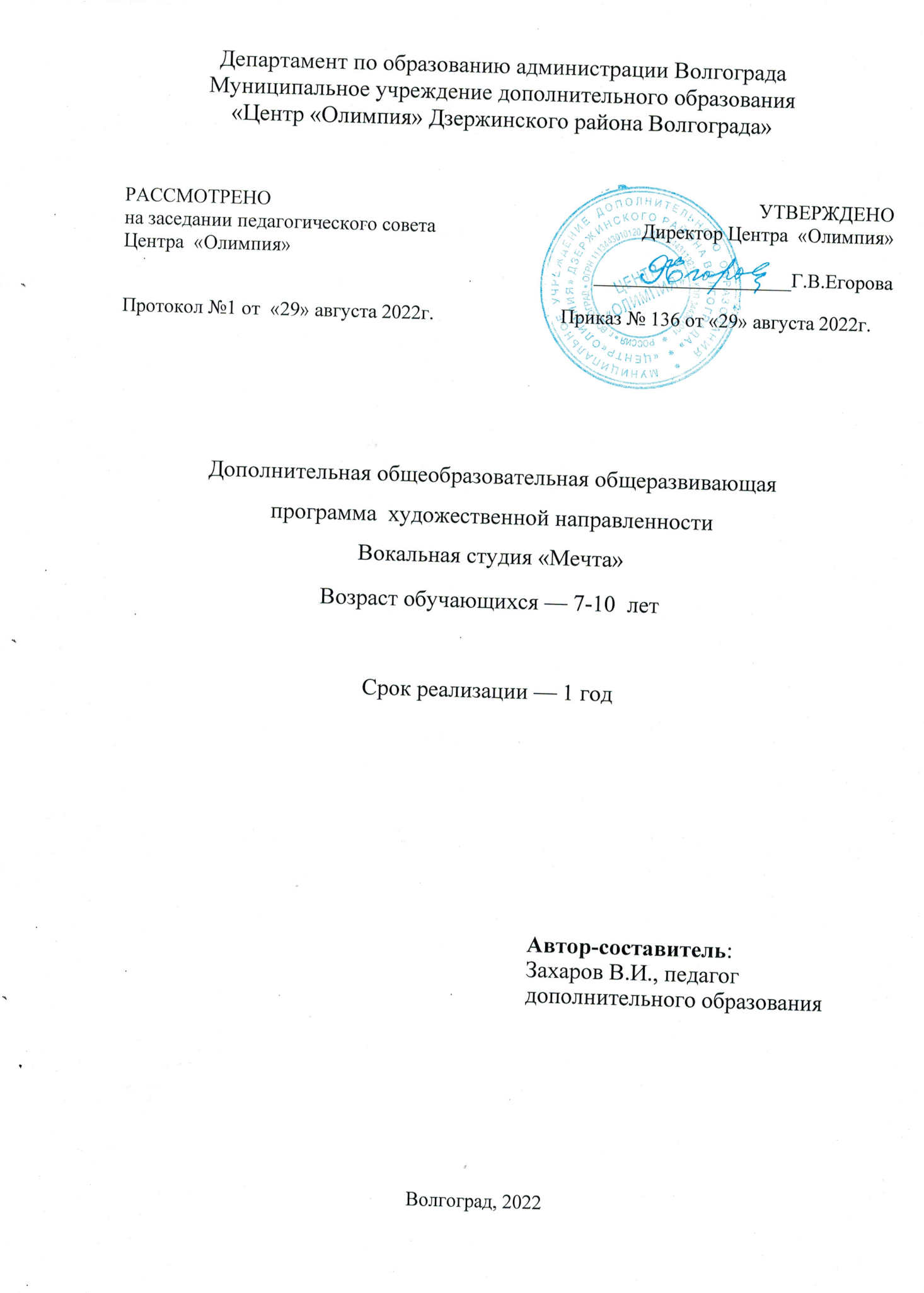 Пояснительная записка.Направленность программы. Программа вокальной студии «Мечта» по содержательной, тематической направленности является художественной, по функциональному назначению – общекультурной, по сроку реализации – одногодовая. Программа нацелена на обучение основам вокального искусства, развития певческого голоса и музыкального слуха, привитие эстетического вкуса. Это обуславливает её направленность как художественную.Актуальность данной программы обусловлена её практической значимостью. Обучающиеся могут применить свои навыки и знания в праздничных концертах, школьных мероприятиях, конкурсах. Содержание программы направлено на формирование музыкальной культуры, на приобщение к общечеловеческим ценностям посредством личного творчества. Данная программа расширяет познания обучающихся о стилях и направлениях музыки, знакомит с её историей и выдающимися музыкантами и композиторами. Обучающиеся осваивают основы вокального исполнительства, развивают художественный вкус. Именно для того, чтобы овладеть умениями и навыками вокального искусства, научиться с помощью голоса передавать внутреннее эмоциональное состояние, разработана программа дополнительного образования вокальная студия «Мечта», направленная на духовное развитие обучающегося.Педагогическая целесообразность программы объясняется доступностью в освоении обучающимися данного возраста. Помимо основной позиции, научиться правильному пению, формируется дикция. При освоении программы обучающиеся становятся раскрепощёнными, у них преобладает оптимистическое настроение, уверенность в своих силах, появляется здоровый дух коллективных отношений, возрастает чувство ответственности. Со временем пение становится для обучающегося эстетической ценностью, которая будет обогащать всю его дальнейшую жизнь. Отличительные особенности данной образовательной программы заключаются в том, что она базируется на комплексном познании музыки, способности совмещать вокальную технику и пластику с другими приемами современного сценического искусства, а также демонстрировать своё вокально-сценическое мастерство. Адресат программы. Программа предназначена для начальной школы с 1 по 4 класс. Отличительными особенностями обучающегося начальной школы являются впечатлительность, эмоциональность, чувствительность к окружающей среде. В младшем школьном возрасте развивается эмоциональная выразительность, отражающаяся в мимике, голосовых интонациях. Важной отличительной чертой данного возраста является потребность в поощрении, положительных эмоциях. Приобретение навыка социального взаимодействия на более высоком уровне, так как основной вид деятельности обучающихся этого возрастного периода – учение, а не игра, как в дошкольный период, это предполагает становление новых особенностей межличностных контактов между обучающимися. Важным фактором в развитии обучающегося данного возраста является формирование самооценки, происходящее под воздействие факторов окружающей среды, а именно взаимодействия с педагогами и сверстниками.Принимая во внимание все отличительные особенности младшего школьного возраста, именно он может считаться наиболее подходящим для реализации программы вокальной студии «Мечта», так как она соответствует всем возрастным изменениям и способствует наиболее благоприятному формированию мыслительных и психических процессов. Эмоциональное подкрепление в виде одобрения во время репетиций и после выступлений, положительно влияет на формирование навыка социального взаимодействия, развитие личной ответственности. Уровень программы: программа вокальной студии «Мечта» рассчитана на один год обучения с возможным продолжением обучения на более углубленных и продвинутых уровнях после освоения базового уровня. Программа вокальной студии «Мечта» базового уровня.Объём и сроки реализации данной программы. Режим занятий.Программа вокальной студии «Мечта» рассчитана на 1 год обучения 144 часа, то есть 4 часа в неделю по 45 минут. Формы обучения – очная.Основными формами обучения программы дополнительного образования вокальной студии «Мечта» являются репетиция, то есть комплексная подготовка вокальных номеров, включающая в себя элементы хореографии. Другие формы образовательного процесса – это беседа, прослушивание музыки, тренинг и выступления.Особенности организации образовательного процесса.В кружок принимаются все желающие, имеющие склонности к этому виду искусства. Планируемое количество обучающихся в кружке 15 человек. Эта норма исходит из санитарно-гигиенических норм. Такое количество позволяет педагогу реализовать на практике принцип индивидуально-личностного подхода к обучающимся. Занятия проводятся 4 часа в неделю, 144 часа за учебный год. Расписание занятий составляется с учетом пожеланий обучающихся, их родителей, а также возможностей учреждения. Постигать данное искусство обучающиеся будут постепенно: изучат историю вокальной музыки, овладеют навыком работы с текстом песен, научатся самостоятельно работать с мелодией песни, будут применять свои танцевальные движения. При распределении тематики занятий учитывается уровень подготовки и возраст обучающихся, используются индивидуальные формы работы. Одним из важных моментов и условий плодотворной работы кружка является подведение итогов: выступления перед зрителями – родителями, одноклассниками, участие в конкурсах различного уровня. Исходя из интересов и потребностей обучающихся, порядок изложенных тем и количество отведённых на них часов может меняться.Состав набранной для занятий в вокальной студии «Мечта» группы остаётся постоянным, занятия – групповые, возможно проведение дополнительных индивидуальных консультаций в случае возникшей необходимости. Собранные группы одновозрастные – в зависимости от количества желающих набирается либо группа обучающихся одного возраста, либо группа обучающихся одной возрастной категории – младший школьный возраст. Целью данной программы является создание условий для введения обучающихся в мир музыкального искусства, для формирования первоначальных представлений о главном музыкальном инструменте, таковым является человеческий голос, и умений с ним обращаться.Задачи программы.Образовательные: формировать знания о вокальных возможностях человеческого голоса, практических навыков им управлять;сформировать навык сольной вокальной техники и пения в ансамбле;развивать навыки художественной выразительности исполнения, навыки сценической культуры.Личностные: развивать навыки социального взаимодействия и общения; формировать творческое видение и креативный подход к поставленным задачам в ходе их решения;воспитывать навыки самоорганизации и самоконтроля, умение концентрировать внимание, слух, мышление, память;воспитывать трудолюбие, целеустремлённость и упорство в достижении поставленных целей;воспитывать интерес к русской и современной музыке различных вокальных жанров.воспитывать чувство коллективизма и ответственности за общее дело.Метапредметные:воспитывать любовь к родной культуре; развивать навык видеть красоту родной земли, человека и его труда, понимать поэзию песен и искусства;развивать навыки самостоятельной, целенаправленной, содержательной вокально-учебной деятельности;воспитывать стремление к художественному самообразованию. Учебный план Содержание учебного планаТема 1. Вводное занятие. Теория: организационные вопросы; установка на положительную мотивацию, на интересные вокальные занятия; презентация работы кружка; объяснение целей и задач на учебный год; беседа по технике безопасности и поведении на занятиях; правила гигиены и охраны голоса.Практика: исполнение знакомых песен. Вид деятельности обучающихся: беседа, исполнение песен.Формы контроля: прослушивание, входная диагностика.Методическое обеспечение: словесные методы, практические методы.Раздел 2. Музыкально-образовательные беседы о вокальном искусстве (2 часа)Тема 2.1 Виды вокального искусства Теория: виды вокального искусства: народный, академически, эстрадный вокал; их различие. Практика: прослушивание и анализ музыкального материала.Вид деятельности обучающихся: участие в беседе, прослушивание и анализ музыкального материала.Формы контроля: текущий контроль.Методическое обеспечение: практический метод, словесный метод.Тема 2.2 Эстрадный вокалТеория: особенности эстрадного пения; сочетание различных техник и специфических приёмов.Практика: работа с голосом.Виды деятельности обучающихся: участие в беседе, работа с голосом.Формы контроля: текущий контроль.Методическое обеспечение: словесный метод, практический метод.Раздел 3. Формирование певческих навыков (55 часов)Тема 3.1 Певческая установкаТеория: понятия: правила пения, охрана голоса и певческая установка; певческая установка в положениях стоя, сидя; правильное положение корпуса, шеи, головы рук и ног при пении; мимика лица при пении; певческая установка в различных ситуациях сценического действияПрактика: контроль за певческой установкой в процессе пения.Виды деятельности обучающихся: использование приёмов певческой установки в вокале, участие в беседе.Формы контроля: опрос, текущий контрольМетодическое обеспечение: практический метод, словесный метод.Тема 3.2 Певческое дыхание Теория: элементы правильного дыхания; дыхательная установка; опора звука на дыхании; цепное дыхание. Практика: дыхательная гимнастика; вокально дыхательные упражнения; упражнения на диафрагмальное дыхание; выработка чувства глубокой опоры дыхания; дыхательные упражнения для раскрытия головного резонатора; применение правильного дыхания при работе с репертуаром.Виды деятельности обучающихся: выполнение упражнений на правилах вокального дыханияФормы контроля: текущий контроль.Методическое обеспечение: практический метод, словесный метод.Тема 3.3 ЗвукообразованиеТеория: звукообразование, звуковедение, певческая позиция, голосовые регистры, диапозон голоса (звуковой, динамический).Практическая работа: вокальные упражнения распевания: пение упражнений-распевок на одном дыхании на разных гласных звуках, слогах; упражнения на исполнение legato, non legato, staccato; работа над высокой певческой позицией «близкое пение», «купол»; упражнения на развитие и сглаживание регистровых переходов (звукоряды, скачки, арпеджио); упражнения на развитие звукового и динамического диапазонов; разучивание одноголосных вокальных упражнений, распевок.Виды деятельности обучающихся: пение вокальных упражнений, распевок.Формы контроля: текущий контроль.Методическое обеспечение: практический метод, словесный метод.Тема 3.4 Артикуляция, дикция.Теория: естественность и активность артикуляционного аппарата; организация слов ритмически и звуковысотно; соотношение артикуляционного аппарата с мимикой и пантомимой.Практика: пение и произнесение скороговорок; речевые упражнения; артикуляционная гимнастика; работа с репертуаром с использованием полученных навыков.Виды деятельности обучающихся: пение упражнений, произнесение скороговорок.Формы контроля: текущий контроль.Методическое обеспечение: практический метод, словесный метод.Раздел 4. Освоение эстрадного вокального репертуара (78 часов)Тема 4.1 Разучивание произведенийТеория: краткие сведения о разучиваемом песенном материале, жанрах, авторах произведений, музыкально-выразительных средствах. Анализ музыкального и поэтического текста.Практика: показ-исполнение песни или прослушивание записи произведения.; разучивание и работа над текстом, ритмом, мелодией; работа над отдельными сложными фрагментами произведений; воплощение образа произведения.Виды деятельности обучающихся: исполнение произведений, работа в малых группах.Формы контроля: текущий контроль.Методическое обеспечение: практический метод (работа с интонацией, динамикой), словесный метод.Тема 4.2 Строй и ансамбльТеория: понятие: эстрадный ансамбль; основные правила пения в ансамбле.Практика: выработка единообразных приёмов пения (одновременное дыхание, атака звука, правильная вокализация); упражнения на отработку чистого унисона; работа над дикцией, ритмом, интонацией, темпом, динамическим ансамблем.Виды деятельности обучающихся: участие в беседе, упражнения.Формы контроля: текущий контроль.Методическое обеспечение: словесный метод, практический метод.Тема 4.3 Работа с микрофоном и фонограммойТеория: беседа о технике безопасности работы с микрофоном. Основные проблемы микрофона на сцене: включение микрофона, индукция, тембр звука, динамика, посторонние шумы. Особенности сольного и ансамблевого пения в микрофон с фонограммой минус один (-1).Практика: работа с микрофоном и фонограммой.Виды деятельности обучающихся: участие в беседе, работа с микрофоном.Методическое обеспечение: словесный метод, практический метод.Тема 4.4 Сценическое мастерствоТеория: Совершенствование основ сценического мастерства: сценическое пространство; владение собой, устранение волнения на сцене; мимика (выражение лица, улыбка); жесты вокалиста, соответствие музыке и тексту; песенный образ.Практика: сюжетно-ролевые игры; мимический тренинг; психологический тренинг; игры и упражнения на развитие внимания, сценической свободы, координацию движений; работа над репертуаром, используя сценическую технику.Виды деятельности обучающихся: участие в играх, тренингах, упражнениях.Форма контроля: текущий контрольМетодическое обеспечение: практический метод (творческие задания), словесный метод.Раздел 5. Итоговые занятия (8 часов)Тема 5.1. Репетиции к отчётному концертуТеория: повторение правил певческой установкиПрактика: репетиция эстрадной вокальной программы.Виды деятельности обучающихся: участие в репетиции.Формы контроля: текущий контроль.Методическое обеспечение: практический метод, словесный метод.Тема 5.2. Отчётный концертПрактика: участие в концерте.Виды деятельности обучающихся: выступление на концерте сольно или в участие ансамбля.Формы контроля: концерт.Методическое обеспечение: практический метод.Тема 5.3. Посещение концертовТеория: правила посещения концертов.Практика: посещение концертов.Виды деятельности: посещение концертов.Формы контроля: опрос.Методическое обеспечение: словесный метод, практический метод.Планируемые результаты.Обучающиеся должны знать:правила общения с коллективом;основные правила поведения на сцене;основные жанры вокальной музыки;цикл упражнений на дыхание, артикуляцию, дикцию, звукообразование;гигиену голоса.Обучающиеся должны уметь: стремиться к творчеству и самовыражению;применять правильную певческую установку;применять приобретённые навыки по звукообразованию, артикуляции, дикции, дыханию;владеть основными навыками исполнения одноголосных эстрадных вокальных произведений в ансамбле;передавать характер и настроение песни;владеть техникой работы с микрофоном под фонограмму «-1» соло и в ансамбле;участвовать в концертах, раскрепощённым быть на сцене, выразительно исполнять произведения.Личностные результаты:работать в коллективе;владеть навыками сотрудничества с педагогами и сверстниками;формировать чувства доброжелательности, отзывчивости;проявление дисциплинированности, внимательности трудолюбия и упорства в достижении поставленной цели.Метапредметные результаты:умение активно включаться в коллективную деятельность, взаимодействовать со сверстниками при решении музыкально-творческих задач, достижения общих целей;овладение способностью принимать и сохранять цели и задачи учебной деятельности;умение анализировать своё исполнение и исполнение других;умение адекватно принимать оценку учителя и сверстников;различие доступных и недоступных форм поведения.Календарный графикУсловия реализации программыМатериальное обеспечение: организационные условия, позволяющие реализовать содержание учебного курса, предполагают наличие просторного учебного кабинета, клавишного инструмента – 1 шт., персональный компьютер (с необходимыми устройствами ввода и вывода информации) – 1 шт., звуковая клавиатура (колонки, микрофон) – 2 шт.Информационное обеспечение: наглядные материалы по строению голосового аппарата, наглядные пособия по дыхательным и певческим упражнениям, методические материалы с песенным репертуаром.Кадровое обеспечение: Педагог, имеющий специальное образование в данной области и постоянно повышающий свою квалификацию, владеющий знанием возрастных физиологических и психологических особенностей учащихся, умеющий создать комфортные условия для успешного развития личности учащихся, обладающий всеми специфическими знаниями курса.Формы аттестации (контроля).Входной: Собеседование. Прослушивание.Текущий контроль: наблюдение педагога в ходе занятий и выступлений на концертах и праздничных мероприятиях учреждения, района, города, участие в музыкальных конкурсах.Промежуточный: контрольный урок, отчётный концерт.Итоговый: отчётный концерт.Оценочные материалы.Практические диагностические тесты:1.Диагностика чувства темпа и метроритма Тест-игра «Играем знакомую мелодию». Цель: определение уровня развития чувства темпа и метрической моторной регуляции на фоне меняющегося темпа (тест позволяет определить реактивно-метрические способности. Все задания формируются в размере 4/4 в умеренном темпе (4 такта)). Критерии оценки: верное исполнение в трёх темпах, с ускорением и замедлением фиксируется как высокий уровень темпо-метра; верное исполнение всех восьми тактов только в двух темпах (например, умеренном и быстром или умеренном и медленном) соответствует среднему уровню развития темпо-метра; сбивчивое, но законченное исполнение песенки в умеренном темпе (ошибки в 2-4 тактах) показывают слабый уровень темпо-метра; сбивчивое и незаконченное исполнение – низкий уровень темпо-метра.2.Изучение чувства ритма Тест-игра «Аплодисменты».Цель: определение уровня развития метроритмической способности.Критерии оценки: точное воспроизведение метрического рисунка ладошами на протяжении всех 8 тактов – высокий уровень; воспроизведение метра с одним-двумя метрическими нарушениями и с помощью голоса  – средний уровень; верное метрическое исполнение с пением 4-5 тактов – слабый уровень; метрическое исполнение с ошибками и при помощи голоса – низкий уровень.Методические материалы.Учебной основой для занятий служат различные музыкально-вокальные упражнения и песни. Для освоения учащимися программного материала применяются такие методы обучения, как словесные, наглядные, практические, частично-поисковые, стимулирования и мотивации.Словесные: объяснение, рассказ, сравнение, замечание, анализ. Например- объяснение вокально-технических приёмов, новых терминов и понятий, рассказ о творчестве великих исполнителей и т.д. Этот метод должен быть доступен для детского восприятия.Наглядные: показ иллюстрированного материала, например, при изучении строения гортани, работы диафрагмы; использование аудио и видео материалов при демонстрации образа исполнения, исполнение педагогом музыкального материала.Практические: тренинги, вокальные упражнения. Их можно разделить на две группы. К первым относятся те, которые не связаны с исполнением какого-либо произведения. Они способствуют последовательному овладению техникой эстрадного пения. Упражнения второй группы направлены на преодоление конкретных трудностей при разучивании песен.Планомерное и целенаправленное применение упражнений, способствует укреплению и развитию голоса, улучшению его гибкости и выносливости.Частично-поисковые: индивидуальный и коллективный поиск исполнительских средств (вокальных и пластических) для создания художественного образа произведения.Стимулирования и мотивации: создание ситуации успешности, возможности самовыражения, самореализации, поощрение, творческие задания.Все методы находятся в тесной взаимосвязи. Их разнообразие является спецификой вокального искусства и особенностями музыкальной деятельности учащихся.На протяжении всех лет обучения необходимо развивать у детей тембровое чувство и мышление, пополнять ресурс выразительности исполнения вокальных произведений,Создавать условия, в которых ученик испытывает радость исполнительской свободы и творческого комфорта.Литература для педагога:Анисимов В.П. Методы диагностики музыкальных способностей детей- Музыка 2007.Апраксина О.А. Методика развития детского голоса. М.МГПИ,1983.Битус А.Ф. Битус С.В. Певческая азбука ребёнка- Минск: ТетраСистемс, 2007.Вейс П. Ступеньки музыкальной грамотности. Хоровое сольфеджио- СПб:1997Готсдинер А.Л. Музыкальная психология – М., 1993.Дмитриев Л. Голосовой аппарат певца – М.: Музгиз. 1964.Дмитриев Л. Основа вокальной методики- М., 1968.Дубровская Е.А. Ступеньки музыкального развития-М.: Просвещение, 2006 Егоров А. Гигиена певца и её физиологические основы-М.:Музгиз.1962.Емельянов В.В. Развитие голоса. Координация и тренаж-СПБ, 1996.Исаева И. Эстрадное пение-М.: Владос, 2005.Кидл Мэри. «Сценический костюм».- М.: «Арт-родник», 2004.Крючков А.С. «Работа со звуком»-М,: АСТ «Техникс», 2003.Мухина В.С. Возрастная психология: феноменология развития, детство, отрочество – М.: Академия, 2004.Огородников Д.Е. Музыкально-певческое воспитание детей в общеобразовательной школе: Методическое пособие.- Л.: Музыка, 1972.Струве Г. Ступеньки музыкальной грамотности. Хоровое сольфеджио-СПб: Лань,1997.Щетинин М. Дыхательная гимнастика Стрельниковой-М.,ФИС, 200023. Юдина А.А. Сценическая речь, движение, имидж.-СПб.: Ария, 2000Литература для обучающегося:  1.Баренбойм Л. Музыкальная педагогика и исполнительство-М,: Музыка 1974 2.Исаева И. Эстрадное пение-М., 1986 3.Клёнов А. Там, где музыка живёт. М., 1986 4 Кочнева И., Яковлева А, Вокальный словарь.-Л., 1986Литература для родителей:Луканин В. Обучение и воспитание молодого певца- Л.: Музыка 1977.Малахов. Современные дыхательные методики- Донецк, 2003.Морозов В. Вокальный слух и голос-М., 1965.Морозов В. Тайны вокальной речи-Л.: Наука.1967.Учите детей петь. Песни и упражнения для развития голоса у детей 6-7 лет (Сост. Орлова Т.М., Бекенина С.И.: Просвещение 1988).№ п/пНаименование разделов планаОбщее количество часовВ том числеВ том числеФормы организации занятий Формы аттестации/контролятеорияпрактика12345671Вводное занятие10.50.5Беседа, упражненияПрослушиваниевходная диагностика2Музыкально-образовательные беседы о вокальном искусстве2112.1Виды вокального искусства10.50.5Беседа, упражненияТекущий контроль2.2 Эстрадный вокал10.50.5Беседа, упражненияТекущий контроль3Формирование певческих навыков5514413.1Певческая установка15510Беседа, упражненияТекущий контроль3.2Певческое дыхание15312Беседа, упражненияТекущий контроль3.3Звукообразование15312Беседа, упражненияТекущий контроль3.4Артикуляция, дикция1037Беседа, упражненияТекущий контроль4Работа с эстрадным вокальным репертуаром7813654.1Разучивание произведений36630Беседа, упражненияТекущий контроль4.2Строй и ансамбль1239Беседа, упражнения Текущий контроль4.3Работа с фонограммой и микрофоном20218Беседа, упражнения Текущий контроль4.4Сценическое мастерство1028Беседа, упражнения Текущий контроль5Итоговые занятия8265.1Репетиции к отчётному концерту413Беседа, репетицияТекущий контроль5.2Отчётный концерт11Концерт Концерт5.3Посещение концертов312Беседа, посещение концертовОпросИтого:14430,5113,5№ пМесяцЧислоФорма занятияКол-во часовТема занятияМесто проведенияФорма контроля1групповая1Вводное занятиестудияПрослушивание, входная диагностика2групповая1Виды вокального искусствастудияТекущий контроль3групповая1Эстрадный вокалстудияТекущий контроль4групповая1Певческая установкастудияТекущий контроль5групповая1Певческая установкастудияТекущий контроль6групповая1Певческая установкастудияТекущий контроль7групповая1Певческая установкастудияТекущий контроль8групповая1Певческая установкастудияТекущий контроль9групповая1Певческая установкастудияТекущий контроль10групповая1Певческая установкастудияТекущий контроль11групповая1Певческая установкастудияТекущий контроль12групповая1Певческая установкастудияТекущий контроль13групповая1Певческая установкастудияТекущий контроль14групповая1Певческая установкастудияТекущий контроль15групповая1Певческая установкастудияТекущий контроль16групповая1Певческая установкастудияТекущий контроль17групповая1Певческая установкастудияТекущий контроль18групповая1Певческая установкастудияТекущий контроль19групповая1Певческое дыханиестудияТекущий контроль20групповая1Певческое дыханиестудияТекущий контроль21групповая1Певческое дыханиестудияТекущий контроль22групповая1Певческое дыханиестудияТекущий контроль23групповая1Певческое дыханиестудияТекущий контроль24групповая1Певческое дыханиестудияТекущий контроль25групповая1Певческое дыханиестудияТекущий контроль26групповая1Певческое дыханиестудияТекущий контроль27групповая1Певческое дыханиестудияТекущий контроль28групповая1Певческое дыханиестудияТекущий контроль29групповая1Певческое дыханиестудияТекущий контроль30групповая1Певческое дыханиестудияТекущий контроль31групповая1Певческое дыханиестудияТекущий контроль32групповая1Певческое дыханиестудияТекущий контроль33групповая1Певческое дыханиестудияТекущий контроль341ЗвукообразованиестудияТекущий контроль35групповая1ЗвукообразованиестудияТекущий контроль36групповая1ЗвукообразованиестудияТекущий контроль37групповая1ЗвукообразованиестудияТекущий контроль38групповая1ЗвукообразованиестудияТекущий контроль39групповая1ЗвукообразованиестудияТекущий контроль40групповая1ЗвукообразованиестудияТекущий контроль41групповая1ЗвукообразованиестудияТекущий контроль42групповая1ЗвукообразованиестудияТекущий контроль43групповая1ЗвукообразованиестудияТекущий контроль44групповая1ЗвукообразованиестудияТекущий контроль45групповая1ЗвукообразованиестудияТекущий контроль46групповая1ЗвукообразованиестудияТекущий контроль47групповая1ЗвукообразованиестудияТекущий контроль48групповая1ЗвукообразованиестудияТекущий контроль49групповая1Артикуляция дикциястудияТекущий контроль50групповая1Артикуляция дикциястудияТекущий контроль51групповая1Артикуляция дикциястудияТекущий контроль52групповая1Артикуляция дикциястудияТекущий контроль53групповая1Артикуляция дикциястудияТекущий контроль54групповая1Артикуляция дикциястудияТекущий контроль55групповая1Артикуляция дикциястудияТекущий контроль56групповая1Артикуляция дикциястудияТекущий контроль57групповая1Артикуляция дикциястудияТекущий контроль58групповая1Артикуляция дикциястудияТекущий контроль59групповая1Разучивание произведенийстудияТекущий контроль60групповая1Разучивание произведенийстудияТекущий контроль61групповая1Разучивание произведенийстудияТекущий контроль62групповая1Разучивание произведенийстудияТекущий контроль63групповая1Разучивание произведенийстудияТекущий контроль64групповая1Разучивание произведенийстудияТекущий контроль65групповая1Разучивание произведенийстудияТекущий контроль66групповая1Разучивание произведенийстудияТекущий контроль67групповая1Разучивание произведенийстудияТекущий контроль68групповая1Разучивание произведенийстудияТекущий контроль69групповая1Разучивание произведенийстудияТекущий контроль70групповая1Разучивание произведенийстудияТекущий контроль71групповая1Разучивание произведенийстудияТекущий контроль72групповая1Разучивание произведенийстудияТекущий контроль73групповая1Разучивание произведенийстудияТекущий контроль74групповая1Разучивание произведенийстудияТекущий контроль75групповая1Разучивание произведенийстудияТекущий контроль76групповая1Разучивание произведенийстудияТекущий контроль77групповая1Разучивание произведенийстудияТекущий контроль78групповая1Разучивание произведенийстудияТекущий контроль79групповая1Разучивание произведенийстудияТекущий контроль80групповая1Разучивание произведенийстудияТекущий контроль81групповая1Разучивание произведенийстудияТекущий контроль82групповая1Разучивание произведенийстудияТекущий контроль83групповая1Разучивание произведенийстудияТекущий контроль84групповая1Разучивание произведенийстудияТекущий контроль85групповая1Разучивание произведенийстудияТекущий контроль86групповая1Разучивание произведенийстудияТекущий контроль87групповая1Разучивание произведенийстудияТекущий контроль88групповая1Разучивание произведенийстудияТекущий контроль89групповая1Разучивание произведенийстудияТекущий контроль90групповая1Разучивание произведенийстудияТекущий контроль91групповая1Разучивание произведенийстудияТекущий контроль92групповая1Разучивание произведенийстудияТекущий контроль93групповая1Разучивание произведенийстудияТекущий контроль94групповая1Разучивание произведенийстудияТекущий контроль95групповая1Строй и ансамбльстудияТекущий контроль96групповая1Строй и ансамбльстудияТекущий контроль97групповая1Строй и ансамбльстудияТекущий контроль98групповая1Строй и ансамбльстудияТекущий контроль99групповая1Строй и ансамбльстудияТекущий контроль100групповая1Строй и ансамбльстудияТекущий контроль101групповая1Строй и ансамбльстудияТекущий контроль102групповая1Строй и ансамбльстудияТекущий контроль103групповая1Строй и ансамбльстудияТекущий контроль104групповая1Строй и ансамбльстудияТекущий контроль105групповая1Строй и ансамбльстудияТекущий контроль106групповая1Строй и ансамбльстудияТекущий контроль107групповая1Работа с микрофоном и фонограммойстудия Текущий контроль108групповая1Работа с микрофоном и фонограммой студияТекущий контроль109групповая1Работа с микрофоном и фонограммойстудияТекущий контроль110групповая1Работа с микрофоном и фонограммойстудияТекущий контроль111групповая1Работа с микрофоном и фонограммойстудияТекущий контроль112групповая1Работа с микрофоном и фонограммойстудияТекущий контроль113групповая1Работа с микрофоном и фонограммойстудияТекущий контроль114групповая1Работа с микрофоном и фонограммойстудияТекущий контроль115групповая1Работа с микрофоном и фонограммой студияТекущий контроль116групповая1Работа с микрофоном и фонограммойстудияТекущий контроль117групповая1Работа с микрофоном и фонограммойстудияТекущий контроль118групповая1Работа с микрофоном и фонограммойстудияТекущий контроль119групповая1Работа с микрофоном и фонограммойстудияТекущий контроль120групповая1Работа с микрофоном и фонограммойстудияТекущий контроль121групповая1Работа с микрофоном и фонограммойстудияТекущий контроль122групповая1Работа с микрофоном и фонограммойСтудия Текущий контроль123групповая1Работа с микрофоном и фонограммойстудияТекущий контроль124групповая1Работа с микрофоном и фонограммойстудияТекущий контроль125групповая1Работа с микрофоном и фонограммойстудияТекущий контроль126групповая1Работа с микрофоном и фонограммойстудияТекущий контроль127групповая1Сценическое мастерствостудияТекущий контроль128групповая1Сценическое мастерствостудияТекущий контроль129групповая1Сценическое мастерствостудияТекущий контроль130групповая1Сценическое мастерствостудияТекущий контроль131групповая1Сценическое мастерствостудияТекущий контроль132групповая1Сценическое мастерствостудияТекущий контроль133групповая1Сценическое мастерствостудияТекущий контроль134групповая1Сценическое мастерствостудияТекущий контроль135групповая1Сценическое мастерствостудияТекущий контроль136групповая1Сценическое мастерствостудияТекущий контроль137групповая1Репетиция к отчётному концертуАктовый залТекущий контроль138групповая1Репетиция к отчётному концертуАктовый залТекущий контроль139групповая1Репетиция к отчётному концертуАктовый залТекущий контроль140групповая1Репетиция к отчётному концертуАктовый залТекущий контроль141групповая1Отчётный концертАктовый залКонцерт142групповая1Посещение концертаКонцертный залОпрос143групповая1Посещение концертаКонцертный залОпрос144групповая1Посещение концертаКонцертный залОпрос